Toronto, Niagara, Ottawa, Quebec, Montreal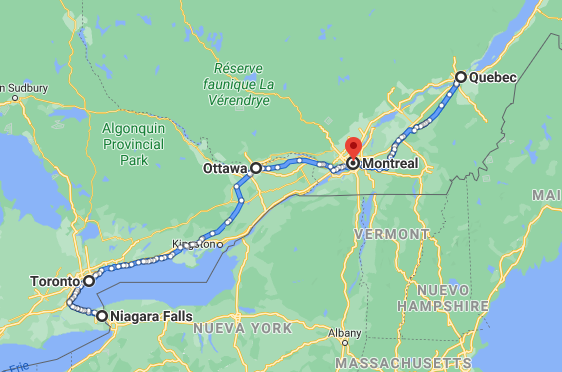 Tiempo de trayectos entre ciudades en Auto:Toronto – Niagara: 1hr 23 minToronto – Ottawa: 4hrs 25 minOttawa – Quebec: 4hrs 50 minQuebec – Montreal: 2hrs 55 minDuración 08 días  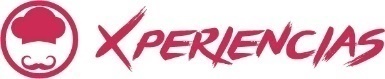 Llegadas: diarios, 15 septiembre De 2021 a 30 abril de 2022Mínimo 02 pasajerosDía 1.- México – TorontoA su llegada, se realiza la recogida del auto en la oficina de la arrendadora. Usted tomara camino a su hotel, favor de tener en cuenta el horario del check in en el hotel. Visita a Pie en Toronto de 3hs. Se le informara de la hora y punto de encuentro, la llegada al punto de encuentro es por su cuenta, para su visita de ciudad a pie con un guía local. Explora la ciudad de Toronto con un amigable local apasionado por su ciudad y ansioso por compartir todos los consejos y trucos que te ayudarán a aprovechar tu estancia al máximo. El tour consiste en un recorrido general de dos horas por el centro de la ciudad visitando la CN Tower entrada NO INCLUIDA athan Philips Square, Kensington Market y Yonge-Dundas Square. Posteriormente, el tour cuenta con un recorrido personalizado de una hora por si hay algo en específico que quisieras conocer, ya sea los mejores lugares para comer, ir de compras o visitar un área de la ciudad. Tu guía estará contigo durante todo el recorrido para que te puedas familiarizar con la ciudad y así aprovechar tu estancia al máximo. Regreso al hotel por su cuenta. Resto del día libre o tomar la visita opcional en Toronto. Alojamiento en Toronto.Día 2.- Toronto – Niagara – Toronto.Desayuno en el hotel. Se trasladará en su auto a la ciudad de Niagara, por el camino podrá disfrutar de Niagara on The Lake, a su llegada tendrá el ticket de acceso a la embarcación de Horneblower o acceso a los túneles escénicos incluido. El regreso a Toronto es a su consideración.  Alojamiento en la ciudad de Toronto.Dia 3.- Toronto – OttawaDesayuno en el hotel.  A la hora que desee debe trasladarse por su cuenta en el auto a la ciudad de Ottawa, en el camino disfrutara de las increíbles autopistas canadienses. Se recomienda llegar antes de las 13:00hrs para tomar la visita de ciudad. Se le informara de la hora y punto de encuentro, la llegada al punto de encuentro es por su cuenta, Explora la ciudad de Ottawa con un amigable local apasionado por su ciudad y ansioso por compartir todos los consejos y trucos que te ayudarán a aprovechar tu estancia al máximo. El tour consiste en un recorrido general de dos horas por el centro de la ciudad visitando Parliament Hill, Byward Market, Notre Dame Cathedral y un recorrido por el Canal Rideau. Posteriormente, el tour cuenta con un recorrido personalizado de una hora por si hay algo en específico que quisieras conocer, ya sea los mejores lugares para comer, ir de compras o visitar un área de la ciudad. Tu guía estará contigo durante todo el recorrido para que te puedas familiarizar con la ciudad y así aprovechar tu estancia al máximo. Regreso al hotel por su cuenta. Alojamiento en Ottawa.Dia 4.- Ottawa – QuebecDesayuno en el hotel. A la hora que desee debe trasladarse por su cuenta en el auto a la ciudad de Quebec, el camino hacia Quebec está rodeado de naturaleza y paisajes espectaculares. Se recomienda llegar antes de las 13:00hrs para tomar la visita de ciudad. Se le informara de la hora y punto de encuentro, la llegada al punto de encuentro es por su cuenta, Explora la ciudad de Quebec con un amigable local apasionado por su ciudad y ansioso por compartir todos los consejos y trucos que te ayudarán a aprovechar tu estancia al máximo. El tour consiste en un recorrido general de dos horas por el centro de la ciudad visitando Old Quebec, la Cathedral-Basilica of Notre Dame, Dufferin Terrace y Place Royal. Posteriormente, el tour cuenta con un recorrido personalizado de una hora por si hay algo en específico que quisieras conocer, ya sea los mejores lugares para comer, ir de compras o visitar un área de la ciudad. Tu guía estará contigo durante todo el recorrido para que te puedas familiarizar con la ciudad y así aprovechar tu estancia al máximo. Regreso al hotel por su cuenta. Alojamiento en Quebec.Dia 5.- QuebecDesayuno en el hotel. Día libre para recorrer la ciudad de Quebec a su antojo. Dia 6.- Quebec – MontrealDesayuno en el hotel. A la hora que desee debe trasladarse por su cuenta en el auto a la ciudad de Montreal, el camino hacia Quebec está rodeado de naturaleza y paisajes espectaculares. Se recomienda llegar antes de las 13:00hrs para tomar la visita de ciudad. Se le informara de la hora y punto de encuentro, la llegada al punto de encuentro es por su cuenta. Explora la ciudad de Montreal con un amigable local apasionado por su ciudad y ansioso por compartir todos los consejos y trucos que te ayudarán a aprovechar tu estancia al máximo. El tour consiste en un recorrido general de dos horas por el centro de la ciudad visitando Old Montreal, Olympic Park, Notre-Dame Basilica of Montreal y Marche Jean Talon. Posteriormente, el tour cuenta con un recorrido personalizado de una hora por si hay algo en específico que quisieras conocer, ya sea los mejores lugares para comer, ir de compras o visitar un área de la ciudad. Tu guía estará contigo durante todo el recorrido para que te puedas familiarizar con la ciudad y así aprovechar tu estancia al máximo. Regreso al hotel por su cuenta. Alojamiento en Montreal.Dia 7.- MontrealDesayuno en el hotel. Día libre en Montreal para recorrer la ciudad a su antojo. Alojamiento en Montreal.Dia 8.- MontrealDesayuno en el hotel. A la hora que decida salir hacia el aeropuerto para realizar la entrega del auto. Tener en cuenta estar 3hrs antes en Aeropuerto para realizar el check in, así como el traslado del hotel al aeropuerto de 50min aprox.  Fin de los servicios.Se necesita permiso eTA para visitar Canadá. Además de las los requerimientos y lineamientos indicados para el ingreso a Canadá vigentes al momento del viaje derivados de la pandemia por COVID-19Incluye:7 noches de alojamiento en hoteles categoría turista superior7 desayunos continentales.8 días de alquiler de un coche intermediario, tipo Huyndai Elantra o similar para 1 o 2 pasajeros, o un coche grande, tipo Chevrolet Impala o similar para 3 o 4 pasajeros, desde el aeropuerto de Toronto hasta el aeropuerto de Montreal, incluyendo los kilómetros ilimitados, un GPS, la garantía por daños materiales (LWD), los impuestos provincial y federal, aire acondicionado y un seguro de responsabilidad civil. Impuestos referentes a la renta del auto.Ticket de acceso a Hornblower o túneles escenicosVisitas guiadas en habla hispana a pie en las ciudades de Toronto, Ottawa, Quebec y Montreal, con duración de 3hrs. Sin traslados.Impuestos hoteleros y/ resort fees.Asistencia de viaje Básica con Universal Assistance.No incluye:Boletos Aéreos Internacionales México – Toronto // Montreal – MéxicoAlimentos y/o servicios no especificados u opcionales.Manejo de equipaje extraTodo servicio no descrito en el precio incluyePropinas y gastos personales. Se recomienda propina para chofer y guía de 4USD por día de tour.eTA de ingreso a CanadáImportante:Debido al impacto del Covid – 19, todos los tours están sujetos a cambios (días de operación, incluidos, pick up, horarios). En caso que algún tour no esté disponible en el momento del viaje, estaremos ofreciendo una alternativa de tour o el reembolso del mismo.Máximo 2 menores por habitación, compartiendo con 2 adultos.Edad de los menores 2 a 11 años.El ETA es un permiso electrónico que permite a los Ciudadanos Mexicanos ingresar a Canadá y es obligación de los pasajeros solicitarla antes de viajar NO nos hacemos responsables en caso de olvido. El costo es de $7 CAD por persona y la solicitud se hace rápidamente en línea desde: www.canada.ca/eta (descripción http://www.cic.gc.ca/english/visit/eta-facts-es.asp)Los hoteles están sujetos a cambio según la disponibilidad al momento de la reserva por el tour operador. En ciertas fechas, los hoteles propuestos no están disponibles debido a eventos anuales preestablecidos. En esta situación, se mencionará al momento de la reserva y confirmaremos los hoteles disponibles de la misma categoría de los mencionados.Habitaciones estándar. En caso de preferir habitaciones superiores favor de consultar.No se reembolsará ningún traslado o visita en el caso de no disfrute o de cancelación del mismo.El orden de las actividades puede tener modificacionesAl momento de su registro en el hotel, una tarjeta de crédito le será requerida, esto es con el fin de garantizar que usted se compromete a no dañar la habitación y dejarla en las mismas condiciones que le fue entregada. La Tarjeta de crédito le ayudara también para abrir crédito dentro de las instalaciones del hotel para consumo interno. Al realizar la recolección del auto, le solicitaran su licencia de manejo mexicana así como una tarjeta de crédito, sin realizar ningún cargo, es solo respaldo para cualquier incidencia con la renta del auto.En las visitas de ciudad, nuestros guías locales no son guías de turistas profesionales y por ello ofrecen una experiencia más auténtica y personal, como si un amigo te enseñara la ciudad. De esta manera te sentirás parte de Toronto en lugar de ser solo un visitante. No incluyen propinas, gastos personales y/o entradas a atracciones.Es imperativo respetar las leyes de transito canadienses para evitar problemas legales y económicos en donde repercuta en cargos extra. En estas situaciones no es posible auxiliar a los pasajeros de forma alguna.La silla de bebe es obligatoria para el traslado del aeropuerto al hotel de Toronto.Precios sujetos a confirmación y Black OutsHOTELES PREVISTOS O SIMILARESHOTELES PREVISTOS O SIMILARESHOTELES PREVISTOS O SIMILARESCIUDADHOTELCAT.TORONTOBOND PALACETSOTTAWAEMBASSY SUITES OTTAWATSQUEBECLE CONCORDETSMONTREALLE FAUBOURGTSCHEK IN EN HOTELES 15:00HRSCHECK OUT EN HOTELES 12:00HRSCHEK IN EN HOTELES 15:00HRSCHECK OUT EN HOTELES 12:00HRSCHEK IN EN HOTELES 15:00HRSCHECK OUT EN HOTELES 12:00HRSPRECIO POR PERSONA EN USDPRECIO POR PERSONA EN USDPRECIO POR PERSONA EN USDPRECIO POR PERSONA EN USDPRECIO POR PERSONA EN USDPRECIO POR PERSONA EN USDSOLO SERVICIOS TERRESTRESDBLTPLCPLSGLMNRCATEGORIA UNICA19601570128036001720SUP. SILLA DE BEBE EN TORONTO2020202020PRECIO POR PERSONA EN USDPRECIO POR PERSONA EN USDPRECIO POR PERSONA EN USDPRECIO POR PERSONA EN USDPRECIO POR PERSONA EN USDPRECIO POR PERSONA EN USDSERVICIOS TERRESTRE Y AEREODBLTPLCPLSGLMNRCATEGORIA UNICA23101920163039502070SUP. SILLA DE BEBE EN TORONTO2020202020RUTA AÉREA PROPUESTA CON AIR CANADA SALIENDO DE LA CIUDAD DE MEXICO: MEXICO - TORONTO / MONTREAL - MEXICOIMPUESTOS (SUJETOS A CONFIRMACIÓN): 350 USD POR PASAJEROLOS VUELOS SUGERIDOS NO INCLUYEN FRANQUICIA DE EQUIPAJE - COSTO APROXIMADO 25 USD POR TRAMO POR PASAJERO.SUPLEMENTO PARA VUELOS DESDE EL INTERIOR DEL PAÍS - CONSULTAR CON SU ASESOR TRAVEL SHOPTARIFAS SUJETAS A DISPONIBILIDAD Y CAMBIO SIN PREVIO AVISO SE CONSIDERA MENOR DE 02 A 11 AÑOS VIGENCIA:15 SEPTIEMBRE DE 2021 A 30 ABRIL DE 2022 (EXCEPTO PUENTES, DÍAS FESTIVOS, FIESTAS DE NAVIDAD Y/O FIN DE AÑO, CONSULTE SUPLEMENTOS) 